Publicado en Elche, Alicante el 20/02/2020 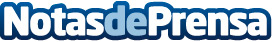 J’Hayber Works presenta en Sicur 2020 la nueva gama de calzado profesional, según InterempresasCon motivo de su presencia en el Salón Internacional de la Seguridad, la marca española ha lanzado la nueva colección J’hayber PRO, un nuevo tipo de calzado de confort para uso profesionalDatos de contacto:J'Hayber Works965 45 79 12Nota de prensa publicada en: https://www.notasdeprensa.es/j-hayber-works-presenta-en-sicur-2020-la-nueva Categorias: Nacional Moda Logística Consumo Otras Industrias http://www.notasdeprensa.es